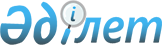 О внесении дополнений в постановление Правительства Республики Казахстан от 6 сентября 2002 года N 984
					
			Утративший силу
			
			
		
					Постановление Правительства Республики Казахстан от 17 января 2003 года N 37. Утратило силу постановлением Правительства Республики Казахстан от 11 октября 2019 года № 752
      Сноска. Утратило силу постановлением Правительства РК от 11.10.2019 № 752.
      Правительство Республики Казахстан постановляет: 
      1. Внести в постановление Правительства Республики Казахстан от 6 сентября 2002 года N 984 "Вопросы Республиканского государственного предприятия "Казахский национальный университет имени Аль-Фараби" Министерства образования и науки Республики Казахстан" следующие дополнения: 
      приложение к указанному постановлению дополнить строками, порядковые номера 7, 8, следующего содержания: 
      "7. Научно-исследовательский институт 
                экспериментальной и теоретической физики      г. Алматы 
            8. Научно-технологический парк                    г. Алматы". 
      2. Настоящее постановление вступает в силу со дня подписания. 
					© 2012. РГП на ПХВ «Институт законодательства и правовой информации Республики Казахстан» Министерства юстиции Республики Казахстан
				
Премьер-Министр
Республики Казахстан